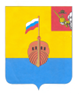 РЕВИЗИОННАЯ КОМИССИЯ ВЫТЕГОРСКОГО МУНИЦИПАЛЬНОГО РАЙОНА162900, Вологодская область, г. Вытегра, пр. Ленина, д.68тел. (81746) 2-22-03, факс (81746) ______,    e-mail: revkom@vytegra-adm.ruЗАКЛЮЧЕНИЕна проект решения Совета сельского поселения Андомское 27.01.2023 г.                                                                                г. Вытегра         Заключение Ревизионной комиссии Вытегорского муниципального района на проект решения Совета сельского поселения Андомское «О внесении изменений в решение Совета сельского поселения Андомское от 09.12.2022 № 15» подготовлено в соответствии с требованиями Бюджетного кодекса Российской Федерации, Положения о Ревизионной комиссии Вытегорского муниципального района, на основании заключённого соглашения между Советом сельского поселения Андомское и Представительным Собранием Вытегорского муниципального района на 2023 год.        Проектом решения вносятся изменения в решение Совета сельского поселения Андомское от 09.12.2022 года № 15 «О бюджете сельского поселения Андомское на 2023 год и плановый период 2024 и 2025 годов».           Проектом решения предлагается:- внести изменения в расходную части бюджета поселения на 2023 год;- утвердить дефицит бюджета в сумме 41,8 тыс. рублей.         Изменения в доходную и расходную части бюджета поселения на 2022 год приведены в таблице:          Доходная часть бюджета поселения не изменится.          Расходная часть бюджета увеличится на 41,8 тыс. рублей и составит 13064,0 тыс. рублей. Увеличение расходной части бюджета предлагается произвести за счет остатка средств на счете поселения по состоянию на 01.01.2023 года.          Проектом решения предлагается утвердить дефицит бюджета в размере 41,8 тыс. рублей. Утвержденный объем дефицита соответствует нормам статьи 92.1 Бюджетного кодекса Российской Федерации. Источник финансирования дефицита бюджета - изменение средств на счетах бюджета по состоянию на 01.01.2023 года.        Изменения, внесенные в расходную часть бюджета на 2023 год, в разрезе разделов, подразделов приведены в Приложении 1 к Заключению.        Проектом предлагается за счет остатка средств на счете поселения по состоянию на 01.01.2023 года утвердить по подразделу 0801 «Культура» расходы на проведение мероприятий, посвященных празднованию Дня Победы, в сумме 41,8 тыс. рублей.          С целью перераспределения на другие расходы проектом решения уменьшаются бюджетные ассигнования:- на закупки товаров, работ и услуг для обеспечения муниципальных нужд органов местного самоуправления на 2,0 тыс. рублей (подраздел 0104 «Функционирование Правительства Российской Федерации, высших исполнительных органов государственной власти субъектов Российской Федерации, местной администрации»);- на закупки товаров, работ и услуг для обеспечения деятельности учреждений культуры на 760,5 тыс. рублей (подраздел 0801 «Культура»).        Предлагается увеличить следующие расходы:- закупки товаров, работ и услуг для обеспечения пожарной безопасности в учреждениях на 2,0 тыс. рублей (подраздел 0104 «Функционирование Правительства Российской Федерации, высших исполнительных органов государственной власти субъектов Российской Федерации, местной администрации»);- расходы на выплаты персоналу учреждениям культуры на 356,7 тыс. рублей (подраздел 0801 «Культура»);- софинансирование мероприятий по капитальному ремонту и ремонту объектов культуры утверждаются в сумме 403,8 тыс. рублей (подраздел 0801 «Культура»).                  Проектом решения внесены изменения в финансирование муниципальных программ на 2023 год: «Комплексная программа по обеспечению мер пожарной безопасности муниципального образования сельское поселение Андомское на 2023-2027 годы» (+2,0 тыс. рублей),  «Развитие основных направлений социальной политики сельского поселения Андомское на 2021 – 2023 годы» (+ 41,8 тыс. рублей)».        Общий объем средств, направляемый на реализацию муниципальных программ, увеличится на 43,8 тыс. рублей (+0,1 %) и составит в 2023 году 7992,1тыс. рублей, или 61,2 % от общего объема расходов бюджета поселения на 2023 год.          Проектом решения внесены соответствующие изменения в приложения к решению от 09.12.2022 года № 15 «О бюджете сельского поселения Андомское на 2023 год и плановый период 2024 и 2025 годов».                   Выводы и предложения.        Представленный проект решения соответствует требованиям Бюджетного кодекса Российской Федерации, Федерального закона № 131-ФЗ от 06.10.2003 «Об общих принципах организации местного самоуправления в Российской Федерации», Положению о бюджетном процессе в сельском поселении Андомское и рекомендуется к рассмотрению. Аудитор Ревизионной комиссии                                                  О.Е. Нестерова Утверждено решением о бюджете от 09.12.22 № 15Предлагаемые проектом решения измененияИзменение % измененияДоходы, всего (тыс. рублей)13022,213022,20,00,0%Налоговые и неналоговые доходы2151,02151,00,00,0%Безвозмездные поступления 10871,210871,20,00,0%Расходы, всего (тыс. рублей)13022,213064,0         +41,8+0,3%Дефицит (-), профицит (+) бюджета0,0- 41,8+41,8